	Genève, le 5 avril 2016Madame, Monsieur,Veuillez noter que la Réunion préparatoire régionale de la CEI/RCC en vue de l'Assemblée mondiale de normalisation des télécommunications (AMNT-16), qui se tiendra du 12 au 14 avril 2016, est organisée par la Communauté régionale des radiocommunications (RCC) et l'Union internationale des télécommunications (UIT).Veuillez agréer, Madame, Monsieur, l'assurance de ma considération distinguée.Chaesub Lee
Directeur du Bureau de la normalisation 
des télécommunications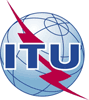 Union internationale des télécommunicationsBureau de la Normalisation des Télécommunications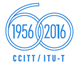 Réf.:
Contact:Téléphone:
Télécopie:
Courriel:Contact:

Téléphone:
Télécopie:
Courriel:Corrigendum 1 à la 
Circulaire TSB 208Reinhard Scholl+41 22 730 5860
+41 22 730 5853
tsbworkshops@itu.intOrozobek Kaikov
Bureau de zone de l'UIT pour la CEI
+7 495 926 60 70
+7 495 926 60 73
orozobek.kaiykov@itu.int-	Aux administrations des Etats Membres de l'UnionCopie:-	Aux Membres du Secteur UIT-T;-	Aux Associés de l'UIT-T;-	Aux établissements universitaires participant aux travaux de l'UIT;-	Aux Président et Vice-Présidents des commissions d'études de l'UIT-T;-	Au Directeur du Bureau de développement des télécommunications;-	Au Directeur du Bureau des
radiocommunications;-	Au Chef du Bureau de zone de l'UIT pour la CEI;-	Au Directeur général du Comité exécutif de la RCC;-	A la Mission permanente de l'Ouzbékistan à Genève-	Aux administrations des Etats Membres de l'UnionCopie:-	Aux Membres du Secteur UIT-T;-	Aux Associés de l'UIT-T;-	Aux établissements universitaires participant aux travaux de l'UIT;-	Aux Président et Vice-Présidents des commissions d'études de l'UIT-T;-	Au Directeur du Bureau de développement des télécommunications;-	Au Directeur du Bureau des
radiocommunications;-	Au Chef du Bureau de zone de l'UIT pour la CEI;-	Au Directeur général du Comité exécutif de la RCC;-	A la Mission permanente de l'Ouzbékistan à Genève-	Aux administrations des Etats Membres de l'UnionCopie:-	Aux Membres du Secteur UIT-T;-	Aux Associés de l'UIT-T;-	Aux établissements universitaires participant aux travaux de l'UIT;-	Aux Président et Vice-Présidents des commissions d'études de l'UIT-T;-	Au Directeur du Bureau de développement des télécommunications;-	Au Directeur du Bureau des
radiocommunications;-	Au Chef du Bureau de zone de l'UIT pour la CEI;-	Au Directeur général du Comité exécutif de la RCC;-	A la Mission permanente de l'Ouzbékistan à Genève-	Aux administrations des Etats Membres de l'UnionCopie:-	Aux Membres du Secteur UIT-T;-	Aux Associés de l'UIT-T;-	Aux établissements universitaires participant aux travaux de l'UIT;-	Aux Président et Vice-Présidents des commissions d'études de l'UIT-T;-	Au Directeur du Bureau de développement des télécommunications;-	Au Directeur du Bureau des
radiocommunications;-	Au Chef du Bureau de zone de l'UIT pour la CEI;-	Au Directeur général du Comité exécutif de la RCC;-	A la Mission permanente de l'Ouzbékistan à GenèveObjet:Forum régional 2016 de l'UIT: "Réduire l'écart en matière de normalisation pour les pays de la CEI/RCC" (11 avril  2016) suivi de la
Réunion préparatoire régionale de la CEI/RCC en vue de l'Assemblée mondiale de normalisation des télécommunications (AMNT-16), 12-14 avril 2016, Tashkent, OuzbékistanForum régional 2016 de l'UIT: "Réduire l'écart en matière de normalisation pour les pays de la CEI/RCC" (11 avril  2016) suivi de la
Réunion préparatoire régionale de la CEI/RCC en vue de l'Assemblée mondiale de normalisation des télécommunications (AMNT-16), 12-14 avril 2016, Tashkent, Ouzbékistan